День борьбы со СПИДом!


1 декабря с заботой о членах первичной организации Белорусского Общества Красного Креста ОАО "Лидагропоммаш" волонтеры отряда "Территория добра" провели профилактическую акцию "Предупрежден - значит вооружен!", приуроченную ко Всемирному Дню борьбы со СПИДом.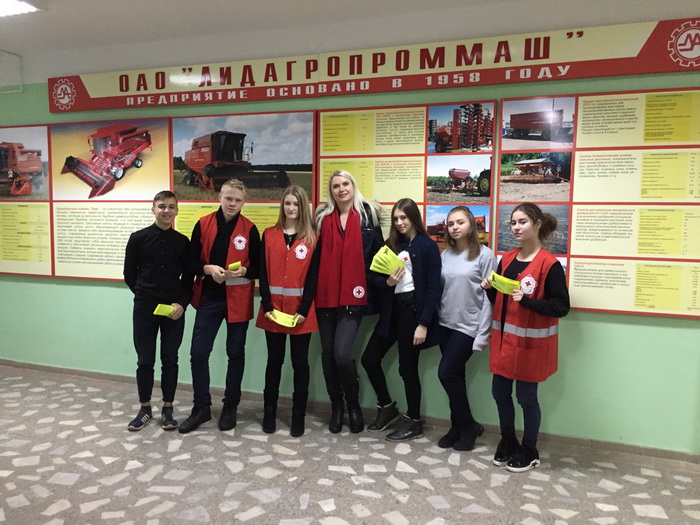 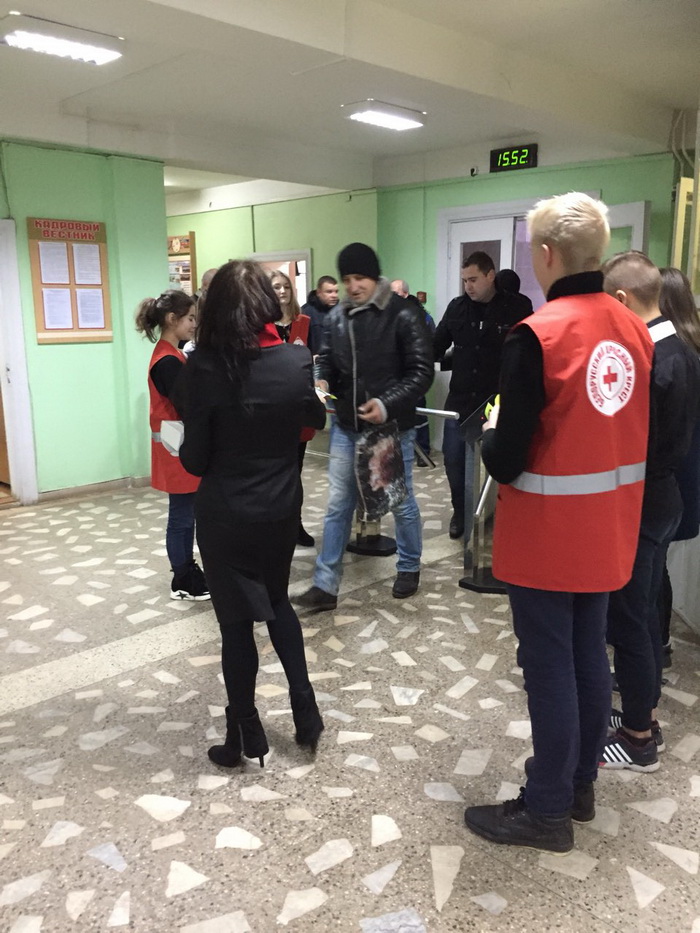 